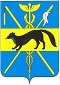 СОВЕТ НАРОДНЫХ  ДЕПУТАТОВ БОГУЧАРСКОГО МУНИЦИПАЛЬНОГО РАЙОНА ВОРОНЕЖСКОЙ ОБЛАСТИРЕШЕНИЕот   _________2020 года № ________                 г. БогучарВЕТ УТАТО сессииОб освобождении  организаций и индивидуальных предпринимателейосуществляющие  услуги общественного питанияот уплаты арендной платы по договорам арендымуниципального имуществаВ соответствии с Федеральным законом от 06.10.2003 N 131-ФЗ «Об общих принципах организации местного самоуправления в Российской Федерации», Уставом Богучарского муниципального района, Совет народных депутатов Богучарского муниципального района р е ш и л:          1. Освободить организации и индивидуальных предпринимателей осуществляющие  услуги общественного питания  от уплаты арендной платы за пользование  муниципальным имуществом (нежилыми помещениями) Богучарского муниципального района  за период с 01.04.2020 года по 30.06.2020 года включительно.2. Контроль  за выполнением данного решения возложить на постоянную комиссию Совета народных депутатов Богучарского муниципального района по бюджету, финансам, налогам и предпринимательству (Жданов В.К.) и заместителя главы администрации Богучарского муниципального района Воронежской области  Кожанова А.Ю.Председатель Совета народных депутатовБогучарского муниципального района                                             Ю.В. ДорохинаГлава Богучарского муниципального района                                                                         В.В. Кузнецов